NOM___________________GR: ______JEUX D'ÉDUCATION PHYSIQUE À LA MAISON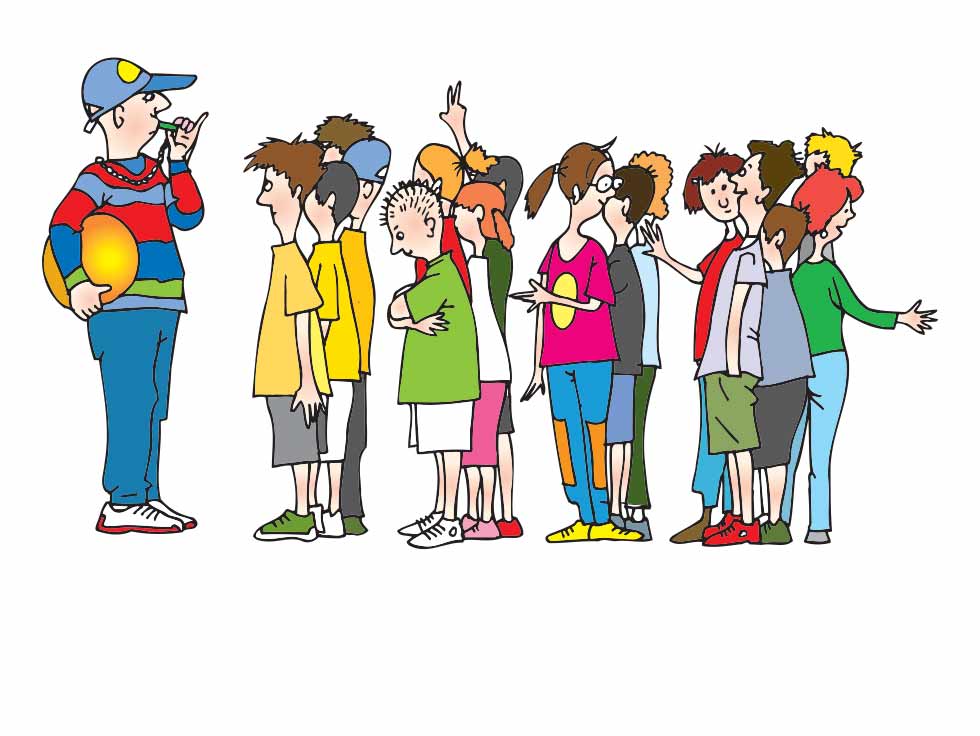 Bonjour cher élève de l'école Henri-Beaulieu, j'espère que tu vas bien! Voici des petits jeux d'éducation physique que tu peux faire à la maison. Si tu me remets ton travail lorsque l'école sera ouverte, tu auras droit à une petite récompense!JEU 1: Nomme 3 activités que tu fais à la maison pour faire de l'exercice physique.______________________ ______________________ ______________________JEU 2: Dessine-toi en train de faire une de ces activités. Tu peux aussi coller une photo.JEU 3: Note dans les cases tout ce que tu manges et ce que tu bois aujourd’hui.DéjeunerDînerSouperCollationsJEU 4: Dans les cases...- encercle ce que tu peux boire en jaune.- encercle en rouge les sucreries.- encercle en vert ton fruit préféré.Jeu 5: Jouer dehors est très important pour la santé. Es-tu allé jouer dehors aujourd'hui?Encercle ta réponse.OUI   / NONBravo, tu as terminé ton travail !J'ai hâte de te voir!À très bientôt !Monsieur John